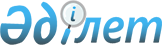 О внесении изменений в решение маслихата от 26 декабря 2023 года № 88 "О районном бюджете Федоровского района на 2024-2026 годы"Решение маслихата Федоровского района Костанайской области от 6 марта 2024 года № 105
      Федоровский районный маслихат РЕШИЛ:
      1. Внести в решение маслихата "О районном бюджете Федоровского района на 2024-2026 годы" от 26 декабря 2023 года № 88 следующие изменения:
      пункт 1 указанного решения изложить в новой редакции:
      "1. Утвердить районный бюджет Федоровского района на 2024-2026 годы согласно приложениям 1, 2 и 3 соответственно, в том числе на 2024 год в следующих объемах:
      1) доходы – 8687584,0 тысяч тенге, в том числе по:
      налоговым поступлениям – 2573239,0 тысяч тенге;
      неналоговым поступлениям – 60036,0 тысяч тенге;
      поступлениям от продажи основного капитала – 20478,0 тысяч тенге;
      поступлениям трансфертов – 6033831,0 тысяч тенге;
      2) затраты – 8679981,5 тысячи тенге;
      3) чистое бюджетное кредитование – 70277,0 тысяч тенге, в том числе:
      бюджетные кредиты – 116298,0 тысяч тенге;
      погашение бюджетных кредитов – 46021,0 тысяч тенге;
      4) сальдо по операциям с финансовыми активами – 31500,0 тысяч тенге, в том числе:
      приобретение финансовых активов – 31500,0 тысяч тенге;
      5) дефицит (профицит) бюджета – - 94174,5 тысячи тенге;
      6) финансирование дефицита (использование профицита) бюджета – 94174,5 тысячи тенге.";
      пункт 3 указанного решения изложить в новой редакции:
      "3. Учесть, что в районном бюджете на 2024 год предусмотрены объемы бюджетных изъятий из бюджета района в областной бюджет в сумме 769953,0 тысяч тенге.";
      приложения 1, 2, 3 к указанному решению изложить в новой редакции согласно приложениям 1, 2, 3 к настоящему решению.
      2. Настоящее решение вводится в действие с 1 января 2024 года. Районный бюджет Федоровского района на 2024 год Районный бюджет Федоровского района на 2025 год Районный бюджет Федоровского района на 2026 год
					© 2012. РГП на ПХВ «Институт законодательства и правовой информации Республики Казахстан» Министерства юстиции Республики Казахстан
				
      Временно осуществляющий полномочия председателя Федоровского районного маслихата 

А. Резник
Приложение 1к решению маслихатаот 6 марта 2024 года№ 105Приложение 1к решению маслихатаот 26 декабря 2023 года№ 88
Категория 
Категория 
Категория 
Категория 
Наименование
Сумма, тысяч тенге
Класс
Класс
Класс
Наименование
Сумма, тысяч тенге
Подкласс
Подкласс
Наименование
Сумма, тысяч тенге
Специфика
Наименование
Сумма, тысяч тенге
I. Доходы
8687584,0
1
Налоговые поступления
2573239,0
01
Подоходный налог
1635069,0
1
Корпоративный подоходный налог
637485,0
2
Индивидуальный подоходный налог
997584,0
03
Социальный налог
595000,0
1
Социальный налог
595000,0
04
Hалоги на собственность
190265,0
1
Hалоги на имущество
177267,0
3
Земельный налог
2471,0
4
Hалог на транспортные средства
10527,0
05
Внутренние налоги на товары, работы и услуги
127905,0
2
Акцизы
3451,0
3
Поступления за использование природных и других ресурсов
111710,0
4
Сборы за ведение предпринимательской и профессиональной деятельности
12744,0
08
Обязательные платежи, взимаемые за совершение юридически значимых действий и (или) выдачу документов уполномоченными на то государственными органами или должностными лицами
25000,0
1
Государственная пошлина
25000,0
2
Неналоговые поступления
60036,0
01
Доходы от государственной собственности
28553,0
5
Доходы от аренды имущества, находящегося в государственной собственности
1138,0
7
Вознаграждения по кредитам, выданным из государственного бюджета
27361,0
9
Прочие доходы от государственной собственности
54,0
03
Поступления денег от проведения государственных закупок, организуемых государственными учреждениями, финансируемыми из государственного бюджета
4818,0
1
Поступления денег от проведения государственных закупок, организуемых государственными учреждениями, финансируемыми из государственного бюджета
4818,0
04
Штрафы, пени, санкции, взыскания, налагаемые государственными учреждениями, финансируемыми из государственного бюджета, а также содержащимися и финансируемыми из бюджета (сметы расходов) Национального Банка Республики Казахстан
240,0
1
Штрафы, пени, санкции, взыскания, налагаемые государственными учреждениями, финансируемыми из государственного бюджета, а также содержащимися и финансируемыми из бюджета (сметы расходов) Национального Банка Республики Казахстан, за исключением поступлений от организаций нефтяного сектора, в Фонд компенсации потерпевшим, Фонд поддержки инфраструктуры образования и Специальный государственный фонд
240,0
06
Прочие неналоговые поступления
26425,0
1
Прочие неналоговые поступления
26425,0
3
Поступления от продажи основного капитала
20478,0
01
Продажа государственного имущества, закрепленного за государственными учреждениями
1878,0
1
Продажа государственного имущества, закрепленного за государственными учреждениями
1878,0
03
Продажа земли и нематериальных активов
18600,0
1
Продажа земли 
2287,0
2
Продажа нематериальных активов
16313,0
4
Поступления трансфертов
6033831,0
01
Трансферты из нижестоящих органов государственного управления
2,2
3
Трансферты из бюджетов городов районного значения, сел, поселков, сельских округов
2,2
02
Трансферты из вышестоящих органов государственного управления
6033828,8
2
Трансферты из областного бюджета
6033828,8
Функциональная группа 
Функциональная группа 
Функциональная группа 
Функциональная группа 
Наименование
Сумма, тысяч тенге
Функциональная подгруппа
Функциональная подгруппа
Функциональная подгруппа
Наименование
Сумма, тысяч тенге
Администратор бюджетных программ
Администратор бюджетных программ
Наименование
Сумма, тысяч тенге
Программа
Наименование
Сумма, тысяч тенге
II. Затраты
8679981,5
01
Государственные услуги общего характера
1652755,7
1
Представительные, исполнительные и другие органы, выполняющие общие функции государственного управления
252520,2
112
Аппарат маслихата района (города областного значения)
43233,0
001
Услуги по обеспечению деятельности маслихата района (города областного значения)
43233,0
122
Аппарат акима района (города областного значения)
209287,2
001
Услуги по обеспечению деятельности акима района (города областного значения)
209287,2
2
Финансовая деятельность
2006,5
459
Отдел экономики и финансов района (города областного значения)
2006,5
003
Проведение оценки имущества в целях налогообложения
1249,5
010
Приватизация, управление коммунальным имуществом, постприватизационная деятельность и регулирование споров, связанных с этим
757,0
9
Прочие государственные услуги общего характера
1398229,0
454
Отдел предпринимательства и сельского хозяйства района (города областного значения)
32122,0
001
Услуги по реализации государственной политики на местном уровне в области развития предпринимательства и сельского хозяйства
32122,0
458
Отдел жилищно-коммунального хозяйства, пассажирского транспорта и автомобильных дорог района (города областного значения)
1301443,7
001
Услуги по реализации государственной политики на местном уровне в области жилищно-коммунального хозяйства, пассажирского транспорта и автомобильных дорог
42007,2
067
Капитальные расходы подведомственных государственных учреждений и организаций
11500,0
113
Целевые текущие трансферты нижестоящим бюджетам
1247936,5
459
Отдел экономики и финансов района (города областного значения)
64663,3
001
Услуги по реализации государственной политики в области формирования и развития экономической политики, государственного планирования, исполнения бюджета и управления коммунальной собственностью района (города областного значения)
54534,2
113
Целевые текущие трансферты нижестоящим бюджетам
10129,1
02
Оборона
5297,0
1
Военные нужды
5297,0
122
Аппарат акима района (города областного значения)
5297,0
005
Мероприятия в рамках исполнения всеобщей воинской обязанности
5297,0
06
Социальная помощь и социальное обеспечение
221998,3
1
Социальное обеспечение
5003,0
451
Отдел занятости и социальных программ района (города областного значения)
5003,0
005
Государственная адресная социальная помощь
5003,0
2
Социальная помощь
143262,3
451
Отдел занятости и социальных программ района (города областного значения)
143262,3
006
Оказание жилищной помощи
590,0
007
Социальная помощь отдельным категориям нуждающихся граждан по решениям местных представительных органов
25294,3
010
Материальное обеспечение детей с инвалидностью, воспитывающихся и обучающихся на дому
5807,0
014
Оказание социальной помощи нуждающимся гражданам на дому
90588,0
017
Обеспечение нуждающихся лиц с инвалидностью протезно-ортопедическими, сурдотехническими и тифлотехническими средствами, специальными средствами передвижения, обязательными гигиеническими средствами, а также предоставление услуг санаторно-курортного лечения, специалиста жестового языка, индивидуальных помощников в соответствии с индивидуальной программой абилитации и реабилитации лица с инвалидностью
20983,0
9
Прочие услуги в области социальной помощи и социального обеспечения
73733,0
451
Отдел занятости и социальных программ района (города областного значения)
73733,0
001
Услуги по реализации государственной политики на местном уровне в области обеспечения занятости и реализации социальных программ для населения
40738,0
011
Оплата услуг по зачислению, выплате и доставке пособий и других социальных выплат
346,0
050
Обеспечение прав и улучшение качества жизни лиц с инвалидностью в Республике Казахстан
31649,0
054
Размещение государственного социального заказа в неправительственных организациях
1000,0
07
Жилищно-коммунальное хозяйство
1329486,3
1
Жилищное хозяйство
173534,0
458
Отдел жилищно-коммунального хозяйства, пассажирского транспорта и автомобильных дорог района (города областного значения)
3954,0
003
Организация сохранения государственного жилищного фонда
3954,0
466
Отдел архитектуры, градостроительства и строительства района (города областного значения)
169580,0
003
Проектирование и (или) строительство, реконструкция жилья коммунального жилищного фонда
166280,0
004
Проектирование, развитие и (или) обустройство инженерно-коммуникационной инфраструктуры
3300,0
2
Коммунальное хозяйство
1155952,3
466
Отдел архитектуры, градостроительства и строительства района (города областного значения)
1155952,3
058
Развитие системы водоснабжения и водоотведения в сельских населенных пунктах
1155952,3
08
Культура, спорт, туризм и информационное пространство
509780,0
1
Деятельность в области культуры
161522,5
455
Отдел культуры и развития языков района (города областного значения)
161522,5
003
Поддержка культурно-досуговой работы
161522,5
2
Спорт
133470,3
465
Отдел физической культуры и спорта района (города областного значения)
73470,3
001
Услуги по реализации государственной политики на местном уровне в сфере физической культуры и спорта
17872,3
004
Капитальные расходы государственного органа
2300,0
005
Развитие массового спорта и национальных видов спорта
37316,0
006
Проведение спортивных соревнований на районном (города областного значения) уровне
561,0
007
Подготовка и участие членов сборных команд района (города областного значения) по различным видам спорта на областных спортивных соревнованиях
15421,0
466
Отдел архитектуры, градостроительства и строительства района (города областного значения)
60000,0
008
Развитие объектов спорта
60000,0
3
Информационное пространство
138044,9
455
Отдел культуры и развития языков района (города областного значения)
120326,4
006
Функционирование районных (городских) библиотек
103938,6
007
Развитие государственного языка и других языков народа Казахстана
16387,8
456
Отдел внутренней политики района (города областного значения)
14394,5
002
Услуги по проведению государственной информационной политики
14394,5
466
Отдел архитектуры, градостроительства и строительства района (города областного значения)
3324,0
075
Строительство сетей связи
3324,0
9
Прочие услуги по организации культуры, спорта, туризма и информационного пространства
76742,3
455
Отдел культуры и развития языков района (города областного значения)
19960,2
001
Услуги по реализации государственной политики на местном уровне в области развития языков и культуры
18527,2
032
Капитальные расходы подведомственных государственных учреждений и организаций
1433,0
456
Отдел внутренней политики района (города областного значения)
56782,1
001
Услуги по реализации государственной политики на местном уровне в области информации, укрепления государственности и формирования социального оптимизма граждан
22053,8
003
Реализация мероприятий в сфере молодежной политики
34728,3
10
Сельское, водное, лесное, рыбное хозяйство, особо охраняемые природные территории, охрана окружающей среды и животного мира, земельные отношения
49478,1
6
Земельные отношения
28674,1
463
Отдел земельных отношений района (города областного значения)
28674,1
001
Услуги по реализации государственной политики в области регулирования земельных отношений на территории района (города областного значения)
25179,1
006
Землеустройство, проводимое при установлении границ районов, городов областного значения, районного значения, сельских округов, поселков, сел
3495,0
9
Прочие услуги в области сельского, водного, лесного, рыбного хозяйства, охраны окружающей среды и земельных отношений
20804,0
459
Отдел экономики и финансов района (города областного значения)
20804,0
099
Реализация мер по оказанию социальной поддержки специалистов
20804,0
11
Промышленность, архитектурная, градостроительная и строительная деятельность
52814,1
2
Архитектурная, градостроительная и строительная деятельность
52814,1
466
Отдел архитектуры, градостроительства и строительства района (города областного значения)
52814,1
001
Услуги по реализации государственной политики в области строительства, улучшения архитектурного облика городов, районов и населенных пунктов области и обеспечению рационального и эффективного градостроительного освоения территории района (города областного значения)
52814,1
12
Транспорт и коммуникации
3133394,2
1
Автомобильный транспорт
3133394,2
458
Отдел жилищно-коммунального хозяйства, пассажирского транспорта и автомобильных дорог района (города областного значения)
3133394,2
023
Обеспечение функционирования автомобильных дорог
147518,0
051
Реализация приоритетных проектов транспортной инфраструктуры
2985876,2
13
Прочие
433490,4
9
Прочие
433490,4
459
Отдел экономики и финансов района (города областного значения)
23408,4
012
Резерв местного исполнительного органа района (города областного значения)
23408,4
466
Отдел архитектуры, градостроительства и строительства района (города областного значения)
410082,0
079
Развитие социальной и инженерной инфраструктуры в сельских населенных пунктах в рамках проекта "Ауыл-Ел бесігі"
410082,0
14
Обслуживание долга
61050,3
1
Обслуживание долга
61050,3
459
Отдел экономики и финансов района (города областного значения)
61050,3
021
Обслуживание долга местных исполнительных органов по выплате вознаграждений и иных платежей по займам из областного бюджета
61050,3
15
Трансферты
1230437,1
1
Трансферты
1230437,1
459
Отдел экономики и финансов района (города областного значения)
1230437,1
006
Возврат неиспользованных (недоиспользованных) целевых трансфертов
4,3
007
Бюджетные изъятия
769953,0
024
Целевые текущие трансферты из нижестоящего бюджета на компенсацию потерь вышестоящего бюджета в связи с изменением законодательства
181678,0
038
Субвенции
249265,0
039
Целевые текущие трансферты из вышестоящего бюджета на компенсацию потерь нижестоящих бюджетов в связи с изменением законодательства
27332,0
054
Возврат сумм неиспользованных (недоиспользованных) целевых трансфертов, выделенных из республиканского бюджета за счет целевого трансферта из Национального фонда Республики Казахстан
2204,8
III. Чистое бюджетное кредитование
70277,0
Бюджетные кредиты
116298,0
10
Сельское, водное, лесное, рыбное хозяйство, особо охраняемые природные территории, охрана окружающей среды и животного мира, земельные отношения
116298,0
9
Прочие услуги в области сельского, водного, лесного, рыбного хозяйства, охраны окружающей среды и земельных отношений
116298,0
459
Отдел экономики и финансов района (города областного значения)
116298,0
018
Бюджетные кредиты для реализации мер социальной поддержки специалистов
116298,0
5
Погашение бюджетных кредитов
46021,0
01
Погашение бюджетных кредитов
46021,0
1
Погашение бюджетных кредитов, выданных из государственного бюджета
46021,0
13
Погашение бюджетных кредитов, выданных из местного бюджета физическим лицам
46021,0
IV. Сальдо по операциям с финансовыми активами
31500,0
Приобретение финансовых активов
31500,0
13
Прочие
31500,0
9
Прочие
31500,0
458
Отдел жилищно-коммунального хозяйства, пассажирского транспорта и автомобильных дорог района (города областного значения)
31500,0
065
Формирование или увеличение уставного капитала юридических лиц
31500,0
V. Дефицит (профицит) бюджета
-94174,5
VI. Финансирование дефицита (использование профицита) бюджета
94174,5
7
Поступления займов
116298,0
01
Внутренние государственные займы
116298,0
2
Договоры займа
116298,0
03
Займы, получаемые местным исполнительным органом района (города областного значения)
116298,0
16
Погашение займов
46021,0
1
Погашение займов
46021,0
459
Отдел экономики и финансов района (города областного значения)
46021,0
005
Погашение долга местного исполнительного органа перед вышестоящим бюджетом
46021,0
8
Используемые остатки бюджетных средств
23897,5
01
Остатки бюджетных средств
23897,5
1
Свободные остатки бюджетных средств
23897,5
01
Свободные остатки бюджетных средств
23897,5Приложение 2к решению маслихатаот 6 марта 2024 года№ 105Приложение 2к решению маслихатаот 26 декабря 2023 года№ 88
Категория 
Категория 
Категория 
Категория 
Наименование
Сумма, тысяч тенге
Класс
Класс
Класс
Наименование
Сумма, тысяч тенге
Подкласс
Подкласс
Наименование
Сумма, тысяч тенге
Специфика
Наименование
Сумма, тысяч тенге
I. Доходы
5793754,5
1
Налоговые поступления
2759045,0
01
Подоходный налог
1771323,0
1
Корпоративный подоходный налог
629500,0
2
Индивидуальный подоходный налог
1141823,0
03
Социальный налог
654000,0
1
Социальный налог
654000,0
04
Hалоги на собственность
235192,0
1
Hалоги на имущество
218222,0
3
Земельный налог
5018,0
4
Hалог на транспортные средства
11952,0
05
Внутренние налоги на товары, работы и услуги
93790,0
2
Акцизы
4200,0
3
Поступления за использование природных и других ресурсов
75957,0
4
Сборы за ведение предпринимательской и профессиональной деятельности
13633,0
08
Обязательные платежи, взимаемые за совершение юридически значимых действий и (или) выдачу документов уполномоченными на то государственными органами или должностными лицами
4740,0
1
Государственная пошлина
4740,0
2
Неналоговые поступления
59893,0
01
Доходы от государственной собственности
28129,0
5
Доходы от аренды имущества, находящегося в государственной собственности
722,0
7
Вознаграждения по кредитам, выданным из государственного бюджета
27369,0
9
Прочие доходы от государственной собственности
38,0
03
Поступления денег от проведения государственных закупок, организуемых государственными учреждениями, финансируемыми из государственного бюджета
72,0
1
Поступления денег от проведения государственных закупок, организуемых государственными учреждениями, финансируемыми из государственного бюджета
72,0
04
Штрафы, пени, санкции, взыскания, налагаемые государственными учреждениями, финансируемыми из государственного бюджета, а также содержащимися и финансируемыми из бюджета (сметы расходов) Национального Банка Республики Казахстан
192,0
1
Штрафы, пени, санкции, взыскания, налагаемые государственными учреждениями, финансируемыми из государственного бюджета, а также содержащимися и финансируемыми из бюджета (сметы расходов) Национального Банка Республики Казахстан, за исключением поступлений от организаций нефтяного сектора, в Фонд компенсации потерпевшим и Фонд поддержки инфраструктуры образования
192,0
06
Прочие неналоговые поступления
31500,0
1
Прочие неналоговые поступления
31500,0
3
Поступления от продажи основного капитала
19284,0
01
Продажа государственного имущества, закрепленного за государственными учреждениями
2364,0
1
Продажа государственного имущества, закрепленного за государственными учреждениями
2364,0
03
Продажа земли и нематериальных активов
16920,0
1
Продажа земли 
12360,0
2
Продажа нематериальных активов
4560,0
4
Поступления трансфертов
2955532,5
01
Трансферты из нижестоящих органов государственного управления
7556,0
3
Трансферты из бюджетов городов районного значения, сел, поселков, сельских округов
7556,0
02
Трансферты из вышестоящих органов государственного управления
2947976,5
2
Трансферты из областного бюджета
2947976,5
Функциональная группа 
Функциональная группа 
Функциональная группа 
Функциональная группа 
Наименование
Сумма, тысяч тенге
Функциональная подгруппа
Функциональная подгруппа
Функциональная подгруппа
Наименование
Сумма, тысяч тенге
Администратор бюджетных программ
Администратор бюджетных программ
Наименование
Сумма, тысяч тенге
Программа
Наименование
Сумма, тысяч тенге
II. Затраты
5793754,5
01
Государственные услуги общего характера
396088,0
1
Представительные, исполнительные и другие органы, выполняющие общие функции государственного управления
257938,0
112
Аппарат маслихата района (города областного значения)
43542,0
001
Услуги по обеспечению деятельности маслихата района (города областного значения)
43542,0
122
Аппарат акима района (города областного значения)
214396,0
001
Услуги по обеспечению деятельности акима района (города областного значения)
214396,0
2
Финансовая деятельность
2173,0
459
Отдел экономики и финансов района (города областного значения)
2173,0
003
Проведение оценки имущества в целях налогообложения
1898,0
010
Приватизация, управление коммунальным имуществом, постприватизационная деятельность и регулирование споров, связанных с этим
275,0
9
Прочие государственные услуги общего характера
135977,0
454
Отдел предпринимательства и сельского хозяйства района (города областного значения)
32348,0
001
Услуги по реализации государственной политики на местном уровне в области развития предпринимательства и сельского хозяйства
32348,0
458
Отдел жилищно-коммунального хозяйства, пассажирского транспорта и автомобильных дорог района (города областного значения)
48378,0
001
Услуги по реализации государственной политики на местном уровне в области жилищно-коммунального хозяйства, пассажирского транспорта и автомобильных дорог
48378,0
459
Отдел экономики и финансов района (города областного значения)
55251,0
001
Услуги по реализации государственной политики в области формирования и развития экономической политики, государственного планирования, исполнения бюджета и управления коммунальной собственностью района (города областного значения)
55251,0
02
Оборона
5668,0
1
Военные нужды
5668,0
122
Аппарат акима района (города областного значения)
5668,0
005
Мероприятия в рамках исполнения всеобщей воинской обязанности
5668,0
06
Социальная помощь и социальное обеспечение
213244,0
1
Социальное обеспечение
5704,0
451
Отдел занятости и социальных программ района (города областного значения)
5704,0
005
Государственная адресная социальная помощь
5704,0
2
Социальная помощь
141551,0
451
Отдел занятости и социальных программ района (города областного значения)
141551,0
006
Оказание жилищной помощи
631,0
007
Социальная помощь отдельным категориям нуждающихся граждан по решениям местных представительных органов
18665,0
010
Материальное обеспечение детей с инвалидностью, воспитывающихся и обучающихся на дому
6213,0
014
Оказание социальной помощи нуждающимся гражданам на дому
93917,0
017
Обеспечение нуждающихся лиц с инвалидностью протезно-ортопедическими, сурдотехническими и тифлотехническими средствами, специальными средствами передвижения, обязательными гигиеническими средствами, а также предоставление услуг санаторно-курортного лечения, специалиста жестового языка, индивидуальных помощников в соответствии с индивидуальной программой абилитации и реабилитации лица с инвалидностью
22125,0
9
Прочие услуги в области социальной помощи и социального обеспечения
65989,0
451
Отдел занятости и социальных программ района (города областного значения)
65989,0
001
Услуги по реализации государственной политики на местном уровне в области обеспечения занятости и реализации социальных программ для населения
43444,0
011
Оплата услуг по зачислению, выплате и доставке пособий и других социальных выплат
370,0
050
Обеспечение прав и улучшение качества жизни лиц с инвалидностью в Республике Казахстан
21175,0
054
Размещение государственного социального заказа в неправительственных организациях
1000,0
07
Жилищно-коммунальное хозяйство
2164509,7
1
Жилищное хозяйство
68594,0
466
Отдел архитектуры, градостроительства и строительства района (города областного значения)
68594,0
003
Проектирование и (или) строительство, реконструкция жилья коммунального жилищного фонда
68594,0
2
Коммунальное хозяйство
2095915,7
466
Отдел архитектуры, градостроительства и строительства района (города областного значения)
2095915,7
058
Развитие системы водоснабжения и водоотведения в сельских населенных пунктах
2095915,7
08
Культура, спорт, туризм и информационное пространство
575852,0
1
Деятельность в области культуры
265214,0
455
Отдел культуры и развития языков района (города областного значения)
265214,0
003
Поддержка культурно-досуговой работы
265214,0
2
Спорт
80556,0
465
Отдел физической культуры и спорта района (города областного значения)
80556,0
001
Услуги по реализации государственной политики на местном уровне в сфере физической культуры и спорта
19586,0
005
Развитие массового спорта и национальных видов спорта
43981,0
006
Проведение спортивных соревнований на районном (города областного значения) уровне
600,0
007
Подготовка и участие членов сборных команд района (города областного значения) по различным видам спорта на областных спортивных соревнованиях
16389,0
3
Информационное пространство
152739,0
455
Отдел культуры и развития языков района (города областного значения)
138637,0
006
Функционирование районных (городских) библиотек
120864,0
007
Развитие государственного языка и других языков народа Казахстана
17773,0
456
Отдел внутренней политики района (города областного значения)
14102,0
002
Услуги по проведению государственной информационной политики
14102,0
9
Прочие услуги по организации культуры, спорта, туризма и информационного пространства
77343,0
455
Отдел культуры и развития языков района (города областного значения)
20633,0
001
Услуги по реализации государственной политики на местном уровне в области развития языков и культуры
19099,0
032
Капитальные расходы подведомственных государственных учреждений и организаций
1534,0
456
Отдел внутренней политики района (города областного значения)
56710,0
001
Услуги по реализации государственной политики на местном уровне в области информации, укрепления государственности и формирования социального оптимизма граждан
20822,0
003
Реализация мероприятий в сфере молодежной политики
35888,0
10
Сельское, водное, лесное, рыбное хозяйство, особо охраняемые природные территории, охрана окружающей среды и животного мира, земельные отношения
59058,0
6
Земельные отношения
33885,0
463
Отдел земельных отношений района (города областного значения)
33885,0
001
Услуги по реализации государственной политики в области регулирования земельных отношений на территории района (города областного значения)
29108,0
006
Землеустройство, проводимое при установлении границ районов, городов областного значения, районного значения, сельских округов, поселков, сел
4777,0
9
Прочие услуги в области сельского, водного, лесного, рыбного хозяйства, охраны окружающей среды и земельных отношений
25173,0
459
Отдел экономики и финансов района (города областного значения)
25173,0
099
Реализация мер по оказанию социальной поддержки специалистов
25173,0
11
Промышленность, архитектурная, градостроительная и строительная деятельность
38370,0
2
Архитектурная, градостроительная и строительная деятельность
38370,0
466
Отдел архитектуры, градостроительства и строительства района (города областного значения)
38370,0
001
Услуги по реализации государственной политики в области строительства, улучшения архитектурного облика городов, районов и населенных пунктов области и обеспечению рационального и эффективного градостроительного освоения территории района (города областного значения)
38370,0
12
Транспорт и коммуникации
466735,8
1
Автомобильный транспорт
466735,8
458
Отдел жилищно-коммунального хозяйства, пассажирского транспорта и автомобильных дорог района (города областного значения)
466735,8
023
Обеспечение функционирования автомобильных дорог
138218,0
051
Реализация приоритетных проектов транспортной инфраструктуры
328517,8
13
Прочие
468200,0
9
Прочие
468200,0
459
Отдел жилищно-коммунального хозяйства, пассажирского транспорта и автомобильных дорог района (города областного значения)
33200,0
012
Формирование или увеличение уставного капитала юридических лиц
33200,0
466
Отдел архитектуры, градостроительства и строительства района (города областного значения)
435000,0
079
Развитие социальной и инженерной инфраструктуры в сельских населенных пунктах в рамках проекта "Ауыл-Ел бесігі"
435000,0
14
Обслуживание долга
65481,0
1
Обслуживание долга
65481,0
459
Отдел экономики и финансов района (города областного значения)
65481,0
021
Обслуживание долга местных исполнительных органов по выплате вознаграждений и иных платежей по займам из областного бюджета
65481,0
15
Трансферты
1340548,0
1
Трансферты
1340548,0
459
Отдел экономики и финансов района (города областного значения)
1340548,0
007
Бюджетные изъятия
897780,0
024
Целевые текущие трансферты из нижестоящего бюджета на компенсацию потерь вышестоящего бюджета в связи с изменением законодательства
203692,0
038
Субвенции
211744,0
039
Целевые текущие трансферты из вышестоящего бюджета на компенсацию потерь нижестоящих бюджетов в связи с изменением законодательства
27332,0
III. Чистое бюджетное кредитование
-265923,0
Бюджетные кредиты
0,0
10
Сельское, водное, лесное, рыбное хозяйство, особо охраняемые природные территории, охрана окружающей среды и животного мира, земельные отношения
0,0
9
Прочие услуги в области сельского, водного, лесного, рыбного хозяйства, охраны окружающей среды и земельных отношений
0,0
459
Отдел экономики и финансов района (города областного значения)
0,0
018
Бюджетные кредиты для реализации мер социальной поддержки специалистов
0,0
5
Погашение бюджетных кредитов
265923,0
01
Погашение бюджетных кредитов
265923,0
1
Погашение бюджетных кредитов, выданных из государственного бюджета
265923,0
13
Погашение бюджетных кредитов, выданных из местного бюджета физическим лицам
265923,0
IV. Сальдо по операциям с финансовыми активами
0,0
Приобретение финансовых активов
0,0
V. Дефицит (профицит) бюджета
265923,0
VI. Финансирование дефицита (использование профицита) бюджета
-265923,0
7
Поступления займов
0,0
01
Внутренние государственные займы
0,0
2
Договоры займа
0,0
03
Займы, получаемые местным исполнительным органом района (города областного значения)
0,0
16
Погашение займов
265923,0
1
Погашение займов
265923,0
459
Отдел экономики и финансов района (города областного значения)
265923,0
005
Погашение долга местного исполнительного органа перед вышестоящим бюджетом
265923,0
8
Используемые остатки бюджетных средств
0,0
01
Остатки бюджетных средств
0,0
1
Свободные остатки бюджетных средств
0,0
01
Свободные остатки бюджетных средств
0,0Приложение 3к решению маслихатаот 6 марта 2024 года№ 105Приложение 3к решению маслихатаот 26 декабря 2023 года№ 88
Категория 
Категория 
Категория 
Категория 
Наименование
Сумма, тысяч тенге
Класс
Класс
Класс
Наименование
Сумма, тысяч тенге
Подкласс
Подкласс
Наименование
Сумма, тысяч тенге
Специфика
Наименование
Сумма, тысяч тенге
I. Доходы
4090309,0
1
Налоговые поступления
2930356,0
01
Подоходный налог
1873147,0
1
Корпоративный подоходный налог
666000,0
2
Индивидуальный подоходный налог
1207147,0
03
Социальный налог
690500,0
1
Социальный налог
690500,0
04
Hалоги на собственность
268213,0
1
Hалоги на имущество
254715,0
3
Земельный налог
5099,0
4
Hалог на транспортные средства
8399,0
05
Внутренние налоги на товары, работы и услуги
93756,0
2
Акцизы
4200,0
3
Поступления за использование природных и других ресурсов
75923,0
4
Сборы за ведение предпринимательской и профессиональной деятельности
13633,0
08
Обязательные платежи, взимаемые за совершение юридически значимых действий и (или) выдачу документов уполномоченными на то государственными органами или должностными лицами
4740,0
1
Государственная пошлина
4740,0
2
Неналоговые поступления
59888,0
01
Доходы от государственной собственности
28124,0
5
Доходы от аренды имущества, находящегося в государственной собственности
717,0
7
Вознаграждения по кредитам, выданным из государственного бюджета
27369,0
9
Прочие доходы от государственной собственности
38,0
03
Поступления денег от проведения государственных закупок, организуемых государственными учреждениями, финансируемыми из государственного бюджета
72,0
1
Поступления денег от проведения государственных закупок, организуемых государственными учреждениями, финансируемыми из государственного бюджета
72,0
04
Штрафы, пени, санкции, взыскания, налагаемые государственными учреждениями, финансируемыми из государственного бюджета, а также содержащимися и финансируемыми из бюджета (сметы расходов) Национального Банка Республики Казахстан
192,0
1
Штрафы, пени, санкции, взыскания, налагаемые государственными учреждениями, финансируемыми из государственного бюджета, а также содержащимися и финансируемыми из бюджета (сметы расходов) Национального Банка Республики Казахстан, за исключением поступлений от организаций нефтяного сектора, в Фонд компенсации потерпевшим и Фонд поддержки инфраструктуры образования
192,0
06
Прочие неналоговые поступления
31500,0
1
Прочие неналоговые поступления
31500,0
3
Поступления от продажи основного капитала
19284,0
01
Продажа государственного имущества, закрепленного за государственными учреждениями
2364,0
1
Продажа государственного имущества, закрепленного за государственными учреждениями
2364,0
03
Продажа земли и нематериальных активов
16920,0
1
Продажа земли 
12360,0
2
Продажа нематериальных активов
4560,0
4
Поступления трансфертов
1080781,0
01
Трансферты из нижестоящих органов государственного управления
13071,0
3
Трансферты из бюджетов городов районного значения, сел, поселков, сельских округов
13071,0
02
Трансферты из вышестоящих органов государственного управления
1080781,0
2
Трансферты из областного бюджета
1080781,0
Функциональная группа 
Функциональная группа 
Функциональная группа 
Функциональная группа 
Наименование
Сумма, тысяч тенге
Функциональная подгруппа
Функциональная подгруппа
Функциональная подгруппа
Наименование
Сумма, тысяч тенге
Администратор бюджетных программ
Администратор бюджетных программ
Наименование
Сумма, тысяч тенге
Программа
Наименование
Сумма, тысяч тенге
II. Затраты
4090309,0
01
Государственные услуги общего характера
403948,0
1
Представительные, исполнительные и другие органы, выполняющие общие функции государственного управления
263992,0
112
Аппарат маслихата района (города областного значения)
44334,0
001
Услуги по обеспечению деятельности маслихата района (города областного значения)
44334,0
122
Аппарат акима района (города областного значения)
219658,0
001
Услуги по обеспечению деятельности акима района (города областного значения)
219658,0
2
Финансовая деятельность
2327,0
459
Отдел экономики и финансов района (города областного значения)
2327,0
003
Проведение оценки имущества в целях налогообложения
2032,0
010
Приватизация, управление коммунальным имуществом, постприватизационная деятельность и регулирование споров, связанных с этим
295,0
9
Прочие государственные услуги общего характера
137629,0
454
Отдел предпринимательства и сельского хозяйства района (города областного значения)
32590,0
001
Услуги по реализации государственной политики на местном уровне в области развития предпринимательства и сельского хозяйства
32590,0
458
Отдел жилищно-коммунального хозяйства, пассажирского транспорта и автомобильных дорог района (города областного значения)
48707,0
001
Услуги по реализации государственной политики на местном уровне в области жилищно-коммунального хозяйства, пассажирского транспорта и автомобильных дорог
48707,0
459
Отдел экономики и финансов района (города областного значения)
56332,0
001
Услуги по реализации государственной политики в области формирования и развития экономической политики, государственного планирования, исполнения бюджета и управления коммунальной собственностью района (города областного значения)
56332,0
02
Оборона
6064,0
1
Военные нужды
6064,0
122
Аппарат акима района (города областного значения)
6064,0
005
Мероприятия в рамках исполнения всеобщей воинской обязанности
6064,0
06
Социальная помощь и социальное обеспечение
220777,0
1
Социальное обеспечение
6103,0
451
Отдел занятости и социальных программ района (города областного значения)
6103,0
005
Государственная адресная социальная помощь
6103,0
2
Социальная помощь
145086,0
451
Отдел занятости и социальных программ района (города областного значения)
145086,0
006
Оказание жилищной помощи
675,0
007
Социальная помощь отдельным категориям нуждающихся граждан по решениям местных представительных органов
19973,0
010
Материальное обеспечение детей с инвалидностью, воспитывающихся и обучающихся на дому
6648,0
014
Оказание социальной помощи нуждающимся гражданам на дому
94702,0
017
Обеспечение нуждающихся лиц с инвалидностью протезно-ортопедическими, сурдотехническими и тифлотехническими средствами, специальными средствами передвижения, обязательными гигиеническими средствами, а также предоставление услуг санаторно-курортного лечения, специалиста жестового языка, индивидуальных помощников в соответствии с индивидуальной программой абилитации и реабилитации лица с инвалидностью
23088,0
9
Прочие услуги в области социальной помощи и социального обеспечения
69588,0
451
Отдел занятости и социальных программ района (города областного значения)
69588,0
001
Услуги по реализации государственной политики на местном уровне в области обеспечения занятости и реализации социальных программ для населения
44052,0
011
Оплата услуг по зачислению, выплате и доставке пособий и других социальных выплат
396,0
050
Обеспечение прав и улучшение качества жизни лиц с инвалидностью в Республике Казахстан
24140,0
054
Размещение государственного социального заказа в неправительственных организациях
1000,0
07
Жилищно-коммунальное хозяйство
1043105,0
1
Жилищное хозяйство
78476,0
466
Отдел архитектуры, градостроительства и строительства района (города областного значения)
78476,0
003
Проектирование и (или) строительство, реконструкция жилья коммунального жилищного фонда
78476,0
2
Коммунальное хозяйство
964629,0
466
Отдел архитектуры, градостроительства и строительства района (города областного значения)
964629,0
058
Развитие системы водоснабжения и водоотведения в сельских населенных пунктах
964629,0
08
Культура, спорт, туризм и информационное пространство
597456,0
1
Деятельность в области культуры
268456,0
455
Отдел культуры и развития языков района (города областного значения)
268456,0
003
Поддержка культурно-досуговой работы
268456,0
2
Спорт
81834,0
465
Отдел физической культуры и спорта района (города областного значения)
81834,0
001
Услуги по реализации государственной политики на местном уровне в сфере физической культуры и спорта
19636,0
005
Развитие массового спорта и национальных видов спорта
44091,0
006
Проведение спортивных соревнований на районном (города областного значения) уровне
600,0
007
Подготовка и участие членов сборных команд района (города областного значения) по различным видам спорта на областных спортивных соревнованиях
17507,0
3
Информационное пространство
169085,0
455
Отдел культуры и развития языков района (города областного значения)
139983,0
006
Функционирование районных (городских) библиотек
122020,0
007
Развитие государственного языка и других языков народа Казахстана
17963,0
456
Отдел внутренней политики района (города областного значения)
14102,0
002
Услуги по проведению государственной информационной политики
14102,0
466
Отдел архитектуры, градостроительства и строительства района (города областного значения)
15000,0
075
Строительство сетей связи
15000,0
9
Прочие услуги по организации культуры, спорта, туризма и информационного пространства
78081,0
455
Отдел культуры и развития языков района (города областного значения)
21080,0
001
Услуги по реализации государственной политики на местном уровне в области развития языков и культуры
19439,0
032
Капитальные расходы подведомственных государственных учреждений и организаций
1641,0
456
Отдел внутренней политики района (города областного значения)
57001,0
001
Услуги по реализации государственной политики на местном уровне в области информации, укрепления государственности и формирования социального оптимизма граждан
21057,0
003
Реализация мероприятий в сфере молодежной политики
35944,0
10
Сельское, водное, лесное, рыбное хозяйство, особо охраняемые природные территории, охрана окружающей среды и животного мира, земельные отношения
61572,0
6
Земельные отношения
33788,0
463
Отдел земельных отношений района (города областного значения)
33788,0
001
Услуги по реализации государственной политики в области регулирования земельных отношений на территории района (города областного значения)
30005,0
006
Землеустройство, проводимое при установлении границ районов, городов областного значения, районного значения, сельских округов, поселков, сел
3783,0
9
Прочие услуги в области сельского, водного, лесного, рыбного хозяйства, охраны окружающей среды и земельных отношений
27784,0
459
Отдел экономики и финансов района (города областного значения)
27784,0
099
Реализация мер по оказанию социальной поддержки специалистов
27784,0
11
Промышленность, архитектурная, градостроительная и строительная деятельность
39897,0
2
Архитектурная, градостроительная и строительная деятельность
39897,0
466
Отдел архитектуры, градостроительства и строительства района (города областного значения)
39897,0
001
Услуги по реализации государственной политики в области строительства, улучшения архитектурного облика городов, районов и населенных пунктов области и обеспечению рационального и эффективного градостроительного освоения территории района (города областного значения)
39897,0
12
Транспорт и коммуникации
138218,0
1
Автомобильный транспорт
138218,0
458
Отдел жилищно-коммунального хозяйства, пассажирского транспорта и автомобильных дорог района (города областного значения)
138218,0
023
Обеспечение функционирования автомобильных дорог
138218,0
13
Прочие
35500,0
9
Прочие
35500,0
459
Отдел жилищно-коммунального хозяйства, пассажирского транспорта и автомобильных дорог района (города областного значения)
35500,0
012
Формирование или увеличение уставного капитала юридических лиц
35500,0
14
Обслуживание долга
59307,0
1
Обслуживание долга
59307,0
459
Отдел экономики и финансов района (города областного значения)
59307,0
021
Обслуживание долга местных исполнительных органов по выплате вознаграждений и иных платежей по займам из областного бюджета
59307,0
15
Трансферты
1484465,0
1
Трансферты
1484465,0
459
Отдел экономики и финансов района (города областного значения)
1484465,0
007
Бюджетные изъятия
1274085,0
038
Субвенции
183048,0
039
Целевые текущие трансферты из вышестоящего бюджета на компенсацию потерь нижестоящих бюджетов в связи с изменением законодательства
27332,0
III. Чистое бюджетное кредитование
-42298,0
Бюджетные кредиты
0,0
10
Сельское, водное, лесное, рыбное хозяйство, особо охраняемые природные территории, охрана окружающей среды и животного мира, земельные отношения
0,0
9
Прочие услуги в области сельского, водного, лесного, рыбного хозяйства, охраны окружающей среды и земельных отношений
0,0
459
Отдел экономики и финансов района (города областного значения)
0,0
018
Бюджетные кредиты для реализации мер социальной поддержки специалистов
0,0
5
Погашение бюджетных кредитов
42298,0
01
Погашение бюджетных кредитов
42298,0
1
Погашение бюджетных кредитов, выданных из государственного бюджета
42298,0
13
Погашение бюджетных кредитов, выданных из местного бюджета физическим лицам
42298,0
IV. Сальдо по операциям с финансовыми активами
0,0
Приобретение финансовых активов
0,0
V. Дефицит (профицит) бюджета
42298,0
VI. Финансирование дефицита (использование профицита) бюджета
-42298,0
7
Поступления займов
0,0
01
Внутренние государственные займы
0,0
2
Договоры займа
0,0
03
Займы, получаемые местным исполнительным органом района (города областного значения)
0,0
16
Погашение займов
42298,0
1
Погашение займов
42298,0
459
Отдел экономики и финансов района (города областного значения)
42298,0
005
Погашение долга местного исполнительного органа перед вышестоящим бюджетом
42298,0
8
Используемые остатки бюджетных средств
0,0
01
Остатки бюджетных средств
0,0
1
Свободные остатки бюджетных средств
0,0
01
Свободные остатки бюджетных средств
0,0